Inbjudan till ÖID:s ekorrstigsfinal söndag 12.6.2016 på Vargberget, Närpes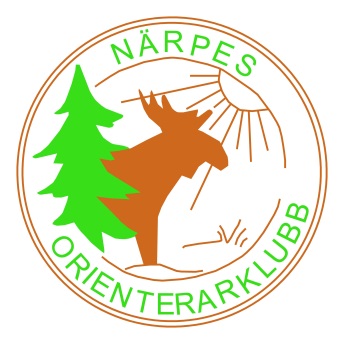 Klasser och avgifter:H/D16, H/D15, H/D14, H/D13, H/D12, H/D12TR, H/D10RR, H/D8RR, SpecialRR (följeslagare tillåten). Startavgift 10€Anmälan via IRMA senast måndag 6.6.2016. Till anmälda utan EMIT-nummer reserveras hyresbricka. Hyra för bricka och byte av EMIT-nummer 5 €, betalas i Info. Efteranmälan senast onsdag 8.6.2016 (dubbel avgift)Start: Första start kl. 11.00Karta: 05/2016, utskriftskarta 1:10 000Plats: Vargbergets fritidscentrum, NärpesVägvisning: Från riksväg 8 i NärpesParkering: På TCOmklädning, tvätt och WC: Inomhus på tävlingscentralen, även simstrand i närhetenTävlingsledare: Annelie Glasberg, 050-3772997	Banläggare: Johan HertsbackaKontrollant: Jari Mahlamäki, TeuRiVälkommen till Närpes!NÄRPES OK